SPECYFIKACJA ISTOTNYCH WARUNKÓW ZAMÓWIENIAdla postępowania prowadzonego zgodnie z postanowieniami ustawy z 29 stycznia 2004r. – Prawo zamówień publicznych (teks jednolity Dz. U z 9 sierpnia 2013, poz. 907).PRZETARG OGRANICZONYNa roboty budowlane„Budowę budynku mieszkalnego wielorodzinnego A, segment 3,4 i 5 w Barlinku przy               ul. 11-go Listopada. Budynek A zlokalizowany na działce o numerze ewidencyjnym 2138 obr. 1 Barlinek.  Specyfikacja istotnych warunków zamówienia udostępniona jest na stronie internetowej zamawiającego: www.btbt.barlinek.pl od dnia zaproszenia wykonawców do składania ofert do upływu terminu składania ofert. NAZWA ORAZ ADRES ZAMAWIAJĄCEGOZamawiający: Barlineckie Towarzystwo Budownictwa Społecznego Spółka z o.o.ul. Szpitalna 474-320 BarlinekNIP 597-14-95-751REGON 811787297www.btbs.barlinek.pl btbs@gryfnet.pltel.: 95 7462348fax.: 95 7462348Godziny urzędowania 7:00 – 15:00 TRYB UDZIELENIA ZAMÓWIENIAPostępowanie prowadzone jest w trybie przetargu ograniczonego zgodnie z przepisami ustawy z dnia 29 stycznia 2004 r. Prawo zamówień publicznych (teks jednolity Dz. U. z 9 sierpnia 2013 r. , poz. 907.) zwanej w dalszej części Specyfikacji Istotnych Warunków Zamówienia (SIWZ) ustawą Pzp oraz rozporządzeń wykonawczych do tej ustawy.Postępowanie prowadzone jest przez komisję przetargową powołaną do przeprowadzenia niniejszego postępowania o udzielenie zamówienia publicznego.Do czynności podejmowanych przez Zamawiającego i Wykonawców w postępowaniu o udzielenie zamówienia stosuje się przepisy powołanej ustawy Pzp oraz aktów wykonawczych wydanych na jej podstawie, a w sprawach nieuregulowanych przepisy ustawy z dnia 23 kwietnia 1964 r. – Kodeks Cywilny (Dz. U. Nr 16, poz. 93 z późn. zm.).OPIS PRZEDMIOTU ZAMÓWIENIA1. Zamówienie obejmuje wykonanie robót budowlanych pt. „Budowa budynku mieszkalnego wielorodzinnego A, segment 3,4 i 5 w Barlinku przy ul. 11-go Listopada. Budynek A zlokalizowany na działce o numerze ewidencyjnym 2138 obr. 1 Barlinek. Pozwolenie na budowę nr 379/2009 z 15 września 2009r. oraz nr 337/2012 z dnia 11. września 2012r - aneks do zatwierdzonego projektu budowlanego.”, realizacja robót budowlanych w zakresie umożliwiającym uzyskanie, zgodnie z przepisami Prawa budowlanego, pozwolenia na użytkowanie oraz użytkowanie obiektu zgodnie z przeznaczeniem.Określenie przedmiotu zamówienia: zakres przewidziany do realizacji w ramach  robót budowlanych ;Przedmiotem zamówienie jest budowa mieszkań  w trzech segmentach budynku . Ogólna charakterystyka projektowanego budynku:Budynek „A” zlokalizowano na działce 247/32 obr.1 Barlinek.• technologia wykonania budynku tradycyjna – ściany murowane z pustaków ceramicznych,stropy żelbetowe, wylewane.• budynek 3 -klatkowy, całkowicie podpiwniczony, w kondygnacji piwnic zaprojektowano (komórki lokatorskie, wózkownie, pomieszczenia na rowery, pomieszczenia techniczne),• wysokość zabudowy – 4 kondygnacje nadziemne• dach stromy o nachyleniu połaci 45ºDo obowiązków Wykonawcy należy zabezpieczenie dostawy energii elektrycznej dla potrzeb realizacji inwestycji oraz wykonanie drogi dojazdowej i zjazdu z drogi gminnej do inwestycji, wraz z niezbędnym uzgodnieniem w Gminie Barlinek.4.  DANE LICZBOWE BUDYNKU:Projekt zakłada rzędne parteru w stosunku do projektu zatwierdzonego decyzja o pozwoleniu na budowę. Wynoszą one odpowiednio:-dla segmentu 3 ± 0,00 = 98,50 m npm-dla segmentu 4 i 5 ± 0,00 = 99,00 m npm5. WYKAZ POMIESZCZEN W BUDYNKU:− komórki lokatorskie - 30− pomieszczenie przyłącza wody - 1− pomieszczenie węzła co - 1− pomieszczenia na rowery - 3− wózkownie - 3− ilość mieszkań 1 pokojowych - 1− ilość mieszkań 2 pokojowych z wydzieloną kuchnią - 16− ilość mieszkań 2 pokojowych z aneksem kuchennym - 8− ilość mieszkań 3 pokojowych - 5Ogólna liczba mieszkań – 30ZESTAWIENIE POWIERZCHNI− powierzchnia zabudowy całego budynku - 849,7 m2− powierzchnia zabudowy segmentów 3,4 i 5 - 496,5 m2− powierzchnia netto segmentów 3,4 i 5 - 1720,4 m2− powierzchnia użytkowa segmentów 3, 4 i 5 (mieszkania) - 1465,9 m2− powierzchnia ruchu (klatki schodowej,  korytarze) - 258,6 m2− powierzchnia pomieszczeń przynależnych (komórki lokat.) - 249,5 m2− powierzchnia usługowa (pom. techniczne, pom. pomocnicze) - 35,1 m2− powierzchnia całkowita segmentów 3,4 i 5 - 2466,7 m2− kubatura całego budynku - 11648,7 m3− kubatura segmentów 3,4 i 5 - 6693,8 m3ZESTAWIENIE MIESZKAN (SEGMENTY 3, 4 i 5)8. Całość robót ma być wykonana zgodnie z przepisami ustawy - Prawo budowlane (t.j. Dz. U z 2006, Nr 156, poz. 1118 ze zm.), dokumentacją projektową, Specyfikacjami Technicznymi Wykonania i Odbioru Robót, przepisami BHP, oraz warunkami Umowy na  roboty budowlane.9. Przedmiot zamówienia według kodu CPV:kod CPV: 10. Szczegółowy opis przedmiotu zamówienia przedstawiony został w dokumentacji technicznej, Specyfikacjach Technicznych Wykonania i Odbioru Robót.11. Zamawiający informuję, że w przypadku rozbieżności zakresu robót pomiędzy planem wykonania opisanym w przedmiarze robót, a dokumentacją projektową, przyjmuje się za właściwy zakres robót objęty przedmiotem zlecenia określonym w dokumentacji projektowej – projekcie budowlanym.12. Zamawiający dopuszcza zastosowanie materiałów i urządzeń technicznych równoważnych opisywanym w dokumentacji projektowej i przedmiarze robot.13. Szczegółowy opis przedmiotu zamówienia zawiera dokumentacja techniczna – załącznik do SIWZ oraz specyfikacja techniczna wykonania i odbioru robót budowlanych – załącznik do SIWZ.14. Do rozwiązań opisanych za pomocą norm, aprobat, specyfikacji technicznych i systemów odniesienia w dokumentacji technicznej i specyfikacji technicznej wykonania i odbioru robót budowlanych zamawiający dopuszcza rozwiązania równoważne opisanym o parametrach nie gorszych jakie zostały użyte w dokumentacji technicznej. Wykonawca, który powoła się na rozwiązania równoważne opisanym przez zamawiającego, na podstawie art. 30 ust. 5 ustawy Pzp jest obowiązany wykazać, że spełniają one wymagania określone przez zamawiającego. 15. Dla materiałów i urządzeń opisanych w dokumentacji przez wskazanie znaków towarowych zamawiający dopuszcza zastosowanie materiałów i urządzeń równoważnych, pod warunkiem zapewnienia parametrów technicznych i jakościowych odpowiadających określeniom dokumentacji technicznej. Na potwierdzenie równoważności oferowanych materiałów i urządzeń należy załączyć do oferty stosowne dokumenty (np. karty katalogowe, opisy techniczne, DTR itp.)Uwaga Do oferty należy załączyć: opis techniczny zaoferowanego sprzętu – w celu potwierdzenia, że oferowana dostawa odpowiada wymaganiom określonym przez Zamawiającego (w języku polskim). Uwaga Wymagania wobec Wykonawcy należy zabezpieczenie dostawy energii elektrycznej dla potrzeb realizacji inwestycji oraz wykonanie drogi dojazdowej i zjazdu z drogi gminnej do inwestycji, wraz z niezbędnym uzgodnieniem w Gminie Barlinek.TERMIN WYKONANIA ZAMÓWIENIAZamówienie należy wykonać w terminie: do 30 listopada  2014r.WYMAGANIA DOTYCZĄCE WADIUM 1. Każdy Wykonawca zobowiązany jest zabezpieczyć swoją ofertę wadium w wysokości: 100.000 PLN (słownie: sto tysięcy złotych 00/100).2. Zamawiający nie dopuszcza wnoszenia wadium w walutach obcych.3. Wadium może być wniesione w następujących formach:Pieniądzu;Poręczeniach bankowych lub poręczeniach spółdzielczej kasy oszczędnościowo-kredytowej, z tym że zobowiązanie kasy jest zawsze zobowiązaniem pieniężnym;Gwarancjach bankowych;Gwarancjach  ubezpieczeniowych;Poręczeniach udzielanych przez podmioty, o których mowa w art. 6b ust.5 pkt.2 ustawy z dnia 9 listopada 2000r. o utworzeniu Polskiej Agencji Rozwoju Przedsiębiorczości ( Dz. U z 2007r., Nr 42, poz.275).4. W przypadku składania przez Wykonawcę wadium w formie gwarancji, gwarancja musi być gwarancją nieodwołalna, bezwarunkową i płatną na pierwsze pisemne żądanie Zamawiającego, sporządzona zgodnie z obowiązującym prawem i winna zawierać następujące elementy:Nazwę dającego zlecenie (Wykonawcy), beneficjenta gwarancji (Zamawiającego), gwaranta (banku lub instytucji ubezpieczeniowej udzielającej gwarancji) oraz wskazania ich siedzib,Określenie wierzytelności, która ma być zabezpieczona gwarancją,Kwotę gwarancji,Termin ważności gwarancji,Zobowiązanie gwaranta do: „zapłacenia kwoty gwarancji na pierwsze pisemne żądanie Zamawiającego zawierające oświadczenie, że wykonawca w odpowiedzi na wezwanie, o którym mowa w art. 26 ust.3 Ustawy – Prawo zamówień publicznych, nie złożył dokumentów lub oświadczeń, o których mowa w art. 25 ust.1 Ustawy – Prawo zamówień publicznych, lub pełnomocnictw, chyba że udowodni że wynika to z przyczyn nie lezących po jego stronie”.Zobowiązanie gwaranta do : „zapłacenia kwoty gwarancji na pierwsze pisemne żądanie Zamawiającego zawierające oświadczenie, iż Wykonawca, którego ofertę wybrano:Odmówił podpisania umowy na warunkach określonych w ofercie, lubNie wniósł zabezpieczenia należytego wykonania umowy, lubZawarcie umowy stało się niemożliwe z przyczyn leżących po stronie tego Wykonawcy”;5. Wadium wnoszone w pieniądzu należy wpłacić na następujący rachunek Zamawiającego : Nr  51835500090000014320000074 W przypadku wnoszenia wadium w innej formie niż w pieniądzu należy złożyć w ofercie oryginał dokumentu potwierdzającego wniesienie wadium.W przypadku przelewu wadium na konto Zamawiającego, do oferty należy dołączyć kserokopię przelewu potwierdzoną „za zgodność z oryginałem”.Za skuteczne wniesienie wadium w pieniądzu Zamawiający uzna wadium, które w oznaczonym terminie (przed terminem składania ofert) znajduje się na wskazanym rachunku bankowym Zamawiającego.Wykonawca zobowiązany jest wnieść wadium przed upływem terminu składania ofert.Zamawiający żąda ponownego wniesienia wadium przez Wykonawcę, któremu zwrócono wadium na podstawie zapisów art. 46 ust.1 Ustawy – Prawo zamówień publicznych, jeżeli w wyniku rozstrzygnięcia odwołania jego oferta została wybrana jako najkorzystniejsza. Wykonawca wnosi wadium w terminie określonym przez Zamawiającego.Zamawiający, nie później niż na 3 dni przed upływem ważności wadium albo wniesienia nowego wadium na okres niezbędny do zabezpieczenia postępowania do zawarcia umowy. Jeżeli odwołanie wniesiono po wyborze oferty najkorzystniejszej, wezwanie kieruje się jedynie do wykonawcy, którego ofertę wybrano jako najkorzystniejszą.Zamawiający zwróci wadium wszystkim wykonawcom niezwłocznie po wyborze oferty najkorzystniejszej lub unieważnieniu postępowania, z wyjątkiem wykonawcy, którego oferta została wybrana jako najkorzystniejsza, z zastrzeżeniem art. 46 ust. 4a Ustawy – Pzp.Wykonawcy, którego oferta została wybrana jako najkorzystniejsza, zamawiający zwraca wadium niezwłocznie po zawarciu umowy w sprawie zamówienia publicznego oraz wniesieniu zabezpieczenia należytego wykonania umowy.6. WYMAGANIA DOTYCZĄCE ZABEZPIECZENIA NALEŻYTEGO WYKONANIA UMOWYZamawiający będzie żądał wniesienia zabezpieczenia należytego wykonania umowy.Informacje ogólne.Zabezpieczenie służy pokryciu roszczeń z tytułu niewykonania lub nienależytego wykonania Umowy.Zabezpieczenie należytego wykonania Umowy winno zostać wniesione w PLN.Jeżeli, Wykonawca, którego oferta została wybrana nie wniesie zabezpieczenia należytego wykonania Umowy, Zamawiający może wybrać najkorzystniejszą ofertę spośród pozostałych ofert stosownie do treści art. 94 ust.3 Ustawy -  Pzp.Wysokość zabezpieczenia należytego wykonania Umowy. Zamawiający ustala zabezpieczenie należytego wykonania Umowy w wysokości 10% ceny całkowitej podanej w ofercie.Forma zabezpieczenia należytego wykonania Umowy.Zabezpieczenie należytego wykonania Umowy może być wniesione według wyboru Wykonawcy w jednej lub w kilku następujących formach:Pieniądzu;Poręczeniach bankowych lub poręczeniach spółdzielczej kasy oszczędnościowo – kredytowej, z tym że zobowiązanie kasy jest zawsze zobowiązaniem pieniężnym;Gwarancjach bankowych;Gwarancjach ubezpieczeniowych;Poręczeniach udzielonych prze podmioty, o których mowa w art. 6b ust.5 pkt.2 ustawy z dnia 9 listopada 200r. o utworzeniu Polskiej Agencji Rozwoju Przedsiębiorczości (Dz. U Nr z 2007r., Nr 42, poz.275).Zabezpieczenie wnoszone w pieniądzu Wykonawca wpłaci przelewem na następujący rachunek bankowy Zamawiającego: Nr  51835500090000014320000074 W przypadku wniesienia wadium w pieniądzu wykonawca może wyrazić zgodę na zaliczenie kwoty wadium na poczet zabezpieczenia.Jeżeli zabezpieczenie  wniesiono w pieniądzu, zamawiający przechowuje je na oprocentowanym rachunku bankowym. Zamawiający zwraca zabezpieczenie wniesione w pieniądzu z odsetkami wynikającymi z umowy rachunku bankowego, na którym było ono przechowywane, pomniejszone o koszt prowadzenia tego rachunku oraz prowizji  bankowej za przelew pieniędzy na rachunek bankowy wykonawcy.W trakcie realizacji Umowy wykonawca może dokonać zmiany formy zabezpieczenia na jedną lub kilka form, o których mowa w ppkt.1), jednak zmiana formy zabezpieczenia musi być dokonywana z zachowaniem ciągłości zabezpieczenia i bez zmniejszenia jego wysokości.Zabezpieczenie należytego wykonania Umowy (Kontraktu) składane w formie gwarancji powinno spełniać następujące wymagania: zabezpieczenie winno być bezwarunkowe, nieodwołalne i płatne na pierwsze żądanie, zabezpieczenie należytego wykonania Umowy musi być wykonalne na terytorium Rzeczpospolitej Polskiej.Zamawiający, w terminie trzech dni roboczych od otrzymania stosowanego dokumentu (gwarancji, poręczenia), ma prawo zgłosić do Wykonawcy zastrzeżenia lub potwierdzić przyjęcie dokumentu bez zastrzeżeń. Wykonawca winien wnieść Zamawiającemu stosowny dokument w terminie umożliwiającym Zamawiającemu wykonanie tego prawa. Nie zgłoszenie zastrzeżeń w terminie trzech dni roboczych od otrzymania dokumentu uważane będzie za przyjęcie dokumentu bez zastrzeżeń.Zwrot zabezpieczenia należytego wykonania Umowy.70% wartości zabezpieczenia w terminie 30 ( trzydziestu) dni od dnia wykonania zamówienia i uznania przez Zamawiającego za należycie wykonane. Uznanie zamówienia za należycie wykonane nastąpi z chwilą podpisania – Protokołu Odbioru Robót Końcowych;30% wartości zabezpieczenia nie później niż 15 (piętnastym) dniu po upływie Okresu Rękojmi za wady.7. WALUTA , W JAKIEJ BĘDĄ PROWADZONE ROZLICZENIA ZWIĄZANE Z REALIZACJĄ NINIEJSZEGO ZAMÓWIENIA PUBLICZNEGOWszelkie płatności związane z realizacją zamówienia publicznego dokonywane będą w PLN.Cena oferty winna być podana w PLN i winna obejmować cały zakres zamówienia zgodnie z Opisem Przedmiotu Zamówienia.8. OPIS SPOSOBU PRZYGOTOWANIA OFERTOferta ma być sporządzona w języku polskim i pod rygorem nieważności w formie pisemnej.Zamawiający nie wyraża zgodny na składanie ofert w postaci elektronicznej.Wszelkie koszty związane z przygotowaniem i złożeniem oferty obciążają Wykonawcę.Strony oferty – w tym załączniki – muszą być kolejno ponumerowane.Zaleca się, aby wszystkie karty oferty wraz z załącznikami były złączone w sposób uniemożliwiający swobodne wysunięcie się którejkolwiek karty.Na opakowaniu oferty należy zamieścić następującą informację: Oferta przetargowa: Budowa budynku mieszkalnego wielorodzinnego A, segment 3,4 i 5 w Barlinku przy ul. 11-go Listopada. Budynek A zlokalizowany na działce o numerze ewidencyjnym 2138 obr. 1 Barlinek. Pozwolenie na budowę nr 379/2009 z 15 września 2009r. oraz nr 337/2012 z dnia 11. września 2012r - aneks do zatwierdzonego projektu budowlanego.”, nie otwierać przed 11 października 2013 godz. 08:00Jeżeli oferta zostanie opisana w inny sposób Zamawiający nie bierze odpowiedzialności za nieprawidłowe skierowanie czy przedwczesne lub przypadkowe otwarcie oferty.Wszelkie poprawki w ofercie muszą być parafowane przez osobę podpisującą ofertę.Osoba podpisująca ofertę winna czytelnie podać imię i nazwisko lub może złożyć podpis w formie skróconej z pieczątką identyfikującą osobę.Jeżeli zaistnieją przesłanki z art. 11 ust.4 ustawy z dnia 16.04.1993 r. o zwalczaniu nieuczciwej konkurencji (Dz.U.93.47.211, ze zm.) tj. informacje składane przez Wykonawcę objęte są tajemnicą przedsiębiorstwa, Wykonawca zobowiązany jest złożyć Zamawiającemu na piśmie, niezależnie od oferty (w odrębnej kopercie), dodatkowe oświadczenie o zastrzeżeniu tajemnicy przedsiębiorstwa wraz z dokumentami, co, do których Wykonawca podjął niezbędne działania w ceku zachowania ich poufności.11. Zawartość oferty:Formularz ofertowy – załącznik nr 1 do SIWZ. Inne dokumenty: opisy techniczne (np.: karty katalogowe, foldery) w języku polskim zawierający dane umożliwiające porównanie parametrów technicznych oferowanej materiałów i innych elementów z wymaganiami SIWZ, wymienione w opisie przedmiotu zamówienia. Jeżeli Wykonawca powołuje się na rozwiązania równoważne do oferty powinien załączyć dokumenty potwierdzające zgodność oferowanych urządzeń z opisem przedmiotu zamówienia. Na potwierdzenie zgodności (równoważności) oferowanych urządzeń należy załączyć do oferty stosowne dokumenty (np. instrukcje obsługi, karty katalogowe, opisy techniczne, itp.). W przypadku wątpliwości obowiązek udowodnienia równoważności złożonej oferty spoczywa na Wykonawcy.Dowód wniesienia wadium;Zaakceptowany wzór umowy;Harmonogram rzeczowo-finansowy (przygotowany według własnego wzoru)Uproszczony kosztorys ofertowy.9. MIEJSCE ORAZ TERMIN SKŁADANIA I OTWARCIA OFERTOfertę należy składać w siedzibie Zamawiającego tj. Barlineckim Towarzystwie Budownictwa Społecznego w Barlinku, Sekretariat;  74-320 Barlinek, ul. Szpitalna 4, w terminie do dnia 11 października 2013r r. do godz. 08:00Otwarcie ofert jest jawne i nastąpi w dniu 11 października 2013r r. o godz. 08:15 w siedzibie Zamawiającego, Barlineckim Towarzystwie Budownictwa Społecznego w Sali konferencyjnej przy ul. Szpitalnej 4, 74-320 Barlinek.W postępowaniu o udzielenie zamówienia o wartości mniejszej niż kwoty określone w przepisach wydanych na podstawie art. 11 ust. 8, zamawiający niezwłocznie zwraca ofertę, która została złożona po terminie. W postępowaniu o udzielenie zamówienia o wartości równej lub przekraczającej kwoty określone w przepisach wydanych na podstawie art. 11 ust. 8, zamawiający niezwłocznie zawiadamia wykonawcę o złożeniu oferty po terminie oraz zwraca ofertę po upływie terminu do wniesienia odwołania.10. ZMIANY LUB WYCOFANIE ZŁOŻONEJ OFERTYWykonawca może wprowadzić zmiany lub wycofać złożoną przez siebie ofertę. Zmiany lub wycofanie złożonej oferty są skuteczne tylko wówczas, gdy zostały dokonane przed upływem terminu składania ofert.Zmiany, poprawki lub modyfikacje złożonej oferty muszą być złożone w miejscu i według zasad obowiązujących przy składaniu oferty. Odpowiednio opisane koperty (paczki) zawierające zmiany należy dodatkowo opatrzyć napisem „ZMIANA”. W przypadku złożenia kilku „ZMIAN” kopertę (paczkę) każdej „ZMIANY” należy dodatkowo opatrzyć napisem „zmiana nr….”.Wycofanie złożonej oferty następujące poprzez złożenie pisemnego powiadomienia podpisanego przez umocowanego na piśmie przedstawiciela Wykonawcy. Wycofanie należy złożyć w miejscu i według zasad obowiązujących przy składaniu oferty. Odpowiednio opisaną kopertę zawierającą powiadomienie należy dodatkowo opatrzyć dopiskiem „WYCOFANIE”.11.  TRYB OTWARCIA OFERTBezpośrednio przed otwarciem ofert Zamawiający podaje kwotę, jaką zamierza przeznaczyć na sfinansowanie zamówienia.Koperty (paczki) oznakowane napisem „ZMIANA” zostaną otwarte przed otwarciem kopert (paczek) zawierających oferty, których dotyczą te zmiany. Po stwierdzeniu poprawności procedury dokonania zmian – zmiany zostaną dołączone do oferty.W trakcie otwierania kopert z ofertami Zamawiający każdorazowo ogłosi obecnym:Stan i ilość kopert (paczek) zawierających otwieraną ofertę;Nazwę i adres Wykonawcy, którego oferta jest otwierana;Informacje dotyczące ceny, terminu wykonania zamówienia, okresu gwarancji i warunków płatności zawieranych w formularzu oferty;Powyższe informacje zostaną odnotowane w protokole z postępowania przetargowego.Na pisemny wniosek Wykonawców, którzy nie byli obecni przy otwarciu ofert, Zamawiający przekazuje im niezwłocznie informacje wykonawców oraz złożonych ofert.12. TERMIN ZWIĄZANIA OFERTĄ Wykonawca pozostaje związany złożoną ofertą przez 30 dni. Bieg terminu związania ofertą rozpoczyna się wraz z upływem terminu składania ofert.Wykonawca samodzielnie lub na wniosek zamawiającego może przedłużyć termin związania ofertą, z tym że zamawiający może tylko raz, co najmniej na 3 dni przed upływem terminu związania ofertą, zwrócić się do wykonawców o wyrażenia zgody na przedłużenie tego terminu o oznaczony okres, nie dłuższy jednak niż 60 dni.Przedłużenie terminu związania ofertą jest dopuszczalne tylko z jednoczesnym przedłużeniem okresu ważności wadium albo, jeżeli nie jest to możliwe, z wniesieniem nowego wadium na przedłużony okres związania ofertą.Jeżeli przedłużenie terminu związania ofertą dokonywanej jest po wyborze oferty najkorzystniejszej obowiązek wniesienia nowego wadium lub jego przedłużenie dotyczy jedynie wykonawcy, którego oferta została wybrana jako najkorzystniejsza.13. OPIS SPOSOBU OBLICZENIA CENY Wykonawca oblicza cenę (z VAT) oferty na podstawie opisu przedmiotu zamówienia, projektu i przedmiarów oraz wynik ten wpisuje cyfrowo i słownie do formularza oferty. Cena musi być wyrażona w złotych polskich niezależnie od wchodzących w jej skład elementów. Cena musi być zaokrąglona do dwóch miejsc po przecinku – złote i grosze. Cena określona w ust. 1 i 2 będzie brana pod uwagę przez komisję przetargową w trakcie wyboru najkorzystniejszej oferty. Obliczona przez wykonawcę cena oferty powinna zawierać wszelkie koszty bezpośrednie i pośrednie, jakie wykonawca uważa za niezbędne do poniesienia   dla terminowego i prawidłowego wykonania przedmiotu zamówienia, zysk wykonawcy oraz wszystkie wymagane przepisami podatki i opłaty. Wykonawca       powinien uwzględnić w cenie wszystkie posiadane informacje o przedmiocie  zamówienia, a szczególnie informacje, wymagania i warunki podane w niniejszej Specyfikacji Istotnych Warunków Zamówienia.Cenę oferty należy obliczyć na podstawie zakresu i ilości – zawartych w Dokumentacji Technicznej i Przedmiarze Robót oraz cen jednostkowych skalkulowanych przez Wykonawcę zgodnie z zasadami podanymi w Specyfikacjach Technicznych Wykonania i Odbioru Robót. Ostatecznie wyliczona cena oferty musi zawierać elementy cenotwórcze takie jak opłaty celne i importowe oraz podatek VAT.Umowa będzie rozliczana metodą ceny ryczałtowej, zgodnie z przytoczonymi warunkami umowy.Wykonawca przygotowując ofertę ma obowiązek wycenić wszelkie elementy określone w Specyfikacji Technicznej Wykonania i Odbioru Robót, Dokumentacji Projektowej oraz Przedmiarze Robót. Wszelkie koszty wykonania poszczególnych elementów Tabeli Elementów Rozliczeniowych należy uwzględnić przy kalkulacji cen jednostkowych elementu.W cenie należy uwzględnić okres realizacji inwestycji.Za wyrządzenie ewentualnych szkód w trakcie robót odpowiedzialność ponosi Wykonawca.Zamawiający zaleca zapoznanie się z terenem budowy.Za wyrządzenie ewentualnych szkód w trakcie robót odpowiedzialność ponosi Wykonawca.Ceną oferty jest kwota wymieniona w Formularzu Oferty, wyliczona na podstawie skalkulowanej i wyliczonej Tabeli Cen który należy załączyć do oferty.W przypadku Wykonawcy zagranicznego, który na podstawie odrębnych przepisów nie jest zobowiązany do uiszczenia podatku VAT na terytorium Rzeczpospolitej Polskiej i który w Formularzu Oferty poda cenę np. z zerową stawką VAT, Zamawiający na etapie porównywania i oceny ofert doliczy do takiej ceny ofertowej podatek od towarów i usług VAT zgodnie z art. 37 ust. 3a Ustawy – Prawo zamówień publicznych. Powyższe wynika z konieczności ustalenia kwoty, która będzie realnie obciążała budżet Zamawiającego z tytułu realizacji zamówienia.14. OPIS KRYTERIÓW, KTÓRYMI ZAMAWIAJĄCY BĘDZIE SIĘ KIEROWAŁ PRZY WYBORZE  OFERTY, WRAZ Z PODANIEM ZNACZENIA TYCH KRYTERIÓW I SPOSOBU OCENY OFERT1. Zamawiający zbada złożone oferty, według jedynego kryterium: cena – waga 100%. Oferta z najniższą ceną otrzyma 100 pkt., każda następna otrzyma liczbę punktów proporcjonalnie mniejszą, liczoną wg wzoru:2.  Maksymalną liczbę punktów otrzyma wykonawca, który zaproponuje najniższą cenę w danej części pozostali otrzymają procentowo mniej. Liczba punktów liczona będzie według wzoru:                  			    Cmin  				     C =   -------------  x 100               			 	     C oBGdzie :Cmin 	- oznacza najniższą cenę brutto proponowanych ofertCoB 	- oznacza cenę brutto badanej ofertyC 	- liczba punktów w kryterium cena 3.   Zamawiający oceni i porówna jedynie te oferty, które:Zostaną złożone przez Wykonawców zaproszonych do niniejszego postępowania;Nie zostaną odrzucone.4.Oferty zostaną ocenione przez Zamawiającego w oparciu o kryterium: cena – waga 100%.5.   Zamawiający uzna za ofertę najkorzystniejszą – ofertę z najniższą ceną.6.   Jeżeli nie będzie można wybrać oferty najkorzystniejszej z uwagi na to, że zostaną złożone oferty o takiej samej cenie, Zamawiający wezwie Wykonawców, którzy złożyli te oferty do złożenia w określonym terminie ofert dodatkowych. Wykonawcy składający oferty dodatkowe, nie będą mogli zaoferować cen wyższych niż zaoferowane w złożonych ofertach.7.  Zamawiający nie przewiduje wyboru najkorzystniejszej oferty z zastosowaniem, aukcji elektronicznej, ani udzielenia zamówienia w dynamicznym systemie zakupów.15. INFORMACJE O FORMALNOŚCIACH, JAKIE POWINNY ZOSTAĆ DOPEŁNIONE PO WYBORZE OFERTY W CELU ZAWARCIA UMOWY W SPRAWIE ZAMÓWIENIA PUBLICZNEGO Przy dokonywaniu wyboru oferty najkorzystniejszej Zamawiający stosował będzie wyłącznie zasady i kryteria określone w niniejszej SIWZ.Zamawiający udzieli zamówienia Wykonawcy, który spełni warunki udziału w postępowaniu i którego oferta zawierać będzie najniższą ceną.Niezwłocznie po wyborze najkorzystniejszej oferty Zamawiający jednocześnie zawiadomi wykonawców, którzy złożyli oferty, o :Wyborze najkorzystniejszej oferty, podając nazwę (firmę), albo imię i nazwisko, siedzibę albo miejsce zamieszkania i adres wykonawcy, którego ofertę wybrano, uzasadnienie jej wyboru oraz nazwy (firm), albo imiona i nazwiska, siedziby albo miejsca zamieszkania i adresy wykonawców, którzy złożyli oferty, a także przyznaną punktację ofertom w każdym kryterium oceny ofert i łączną punktację:Wykonawcach, którzy oferty zostały odrzucone, podając uzasadnienie faktyczne i prawne;Wykonawcach, którzy zostali wykluczeni z postępowania o udzielenie zamówienia, podając uzasadnienie faktyczne i prawne;Terminie, określonym zgodnie z art. 94 ust. 1 lub 2 Ustawy – Prawo zamówień publicznych, po którego upływie umowa w sprawie zamówienia publicznego może być zawarta.Niezwłocznie po wyborze oferty najkorzystniejszej Zamawiający zamieści informacje,  na stronie internetowej oraz w miejscu publicznie dostępnym w swojej siedzibie.Niezwłocznie po zawarciu umowy ogłoszenie o udzieleniu zamówienia zostanie przekazane do publikacji w Biuletynie Urzędu Zamówień Publicznych oraz na stronie internetowej Zamawiającego.6.    Zgodnie z art. 139 i 140 Ustawy – Prawo zamówień publicznych Umowa w sprawie zamówienia:Zostanie zawarta w formie pisemnej pod rygorem nieważności;Mają do niej zastosowanie przepisy ustawy z dn. 23 kwietnia 1964r. – Kodeks Cywilny, jeżeli przepisy Ustawy – Prawo zamówień publicznych nie stanowią inaczej;jest jawna i podlega udostępnieniu na zasadach określonych w przepisach o dostępie do informacji publicznej;zakres świadczenia Wykonawcy wynikający z umowy jest tożsamy z jego zobowiązaniem zawartym w ofercie;umowa podlega unieważnieniu:w części wykraczającej poza określenie przedmiotu zamówienia zawarte w niniejszej SIWZ;zgodnie z zapisami art. 146 ust.1 Ustawy – Prawo zamówień publicznych.16. ISTOTNE DLA STRON POSTANOWIENIA, KTÓRE ZOSTANĄ WPROWADZONE DO TREŚCI ZAWIERANEJ UMOWY W SPRAWIE ZAMÓWIENIA PUBLICZNEGO, OGÓLNE WARUNKI UMOWY ALBO WZÓR UMOWY, JEŻELI ZAMAWIAJĄCY WYMAGA OD WYKONAWCY, ABY ZAWARŁ Z NIM UMOWĘ W SPRAWIE ZAMÓWIENIA PUBLICZNEGO NA TAKICH WARUNKACH1. Z Wykonawcą, który złoży najkorzystniejszą ofertę zostanie zawarta umowa, której wzór stanowi załącznik nr 2 do niniejszej SIWZ .2. Na podstawie art. 144 ust. 1 ustawy, Zamawiający dopuszcza wprowadzenie istotnych zmian do umowy w stosunku do treści oferty, na podstawie której dokonano wyboru Wykonawcy oraz określa warunki tych zmian poprzez dopuszczenie możliwości zmian umowy w formie pisemnego aneksu dotyczącego w szczególności:1) Zmiana w zakresie ceny przedmiotu zamówienia, jeśli konieczność wprowadzenia takiej zmiany jest skutkiem zmiany przepisów prawa w szczególności zmiany stawek podatku VAT. W takim przypadku zmianie ulegnie kwota netto, natomiast kwota brutto pozostanie bez zmian;2) Zmiany terminu i sposobu realizacji umowy w przypadku: a) wystąpienia okoliczności wynikających z siły wyższej (np. powodzie, huragany, gwałtowne burze, minusowe temperatury uniemożliwiające prowadzenie prac budowlanych, itp. warunków pogodowych ), uniemożliwiających realizację robót. Wstrzymanie robót z tego powodu musi być potwierdzone w dzienniku budy, 3) Potrzeby opóźnienia rozpoczęcia lub wstrzymania wykonywania robót budowlanych z przyczyn niezależnych od Wykonawcy na żądanie Zamawiającego; 4) Konieczność zrealizowania robót budowlanych przy zastosowaniu innych rozwiązań niż wskazane dokumentacji technicznej, w sytuacji gdyby zastosowanie przewidzianych rozwiązań groziło niewykonaniem lub wadliwym wykonaniem robót. 5) Zmiana oznaczenia danych Zamawiającego i/lub Wykonawcy; 6) Wszystkich zamian obiektywnie ocenianych, jako korzystne dla Zamawiającego; 7) Zmiana stanu prawnego lub faktycznego, które mają wpływ na treść zawartej umowy, jeżeli tak zamiana leży w interesie publicznym; 8) Zmiana przedmiotu umowy w zakresie parametrów technicznych przedmiotu zamówienia jest możliwa wyłącznie w uzasadnionych przypadkach, za zgodą obu stron umowy. Zmiana ta nie może powodować pogorszenia parametrów technicznych dostarczanego przedmiotu zamówienia. 9) Zmiana Personelu Wykonawcy lub zamawiającego; 10) W wypadku zmian stanu prawnego lub faktycznego, które mają wpływ na treść zawartej umowy, jeżeli taka zamiana leży w interesie publicznym;
3. Warunkiem dokonania zmian, o których mowa wyżej jest złożenie wniosku przez Stronę inicjującą zmianę, zawierającego:a) opis propozycji zmiany,b) uzasadnienie zmiany,c) obliczenie kosztów zmiany zgodnie z zasadami określonymi w Umowie, jeżeli zmiana będzie miała wpływ na wynagrodzenie Wykonawcy,4.  Wszystkie powyższe postanowienia stanowią katalog zmian, na które Zamawiający może wyrazić zgodę. Nie stanowią jednocześnie zobowiązania do wyrażenia takiej zgody.5. Wykonawcy wspólnie ubiegający się o udzielenie zamówienia ponoszą solidarną odpowiedzialność za wykonanie Umowy i wniesienie zabezpieczenia należytego jej wykonania.6. Wykonawcy wspólnie ubiegający się o niniejsze zamówienie, których oferta zostanie uznana za najkorzystniejszą, przez podpisaniem umowy o realizację niniejszego zamówienia zobowiązani będą do zawarcia umowy regulującej współprace tych wykonawców.7. Wykonawca, pod rygorem stwierdzenia uchylania się od podpisania umowy, dostarczy najpóźniej w dniu podpisania umowy:Dokument lub dokumenty potwierdzające prawo osób składających podopis pod umową do występowania w imieniu wykonawcy i dokonywania w jego imieniu składania oświadczenia woli (pełnomocnictwo, wypis z rejestru, zaświadczenie);8. Umowa, o której mowa wyżej musi być podpisana przez upełnomocnionych przedstawicieli wszystkich Wykonawców składających ofertę wspólną. W umowie tej Wykonawcy wyznaczą spośród siebie Pełnomocnika upoważnionego do zaciągania zobowiązań w imieniu wszystkich Wykonawców realizujących wspólnie umowę. Pełnomocnik upoważniony będzie także do wystawiania faktur, przyjmowania płatności od Zamawiającego i do przyjmowania poleceń na rzecz i w imieniu wszystkich Wykonawców wspólnie realizujących Umowę.9. Jeżeli wykonawca, którego oferta została wybrana, uchyla się od zawarcia umowy w sprawie zamówienia publicznego lub niw wniósł wymaganego zabezpieczenia należytego wykonania umowy, Zamawiający może wybrać ofertę najkorzystniejszą spośród pozostałych ofert bez przeprowadzania ich ponownego badania i oceny, chyba że zachodzą przesłanki unieważnienia postępowania, o których mowa w art. 93 ust.1 Ustawy – Prawo zamówień publicznych.17. POUCZENIE O ŚRODKACH OCHRONY PRAWNEJ PRZYSŁUGUJĄCYCH WYKONAWCY W TOKU POSTĘPOWANIA O UDZIELENIE ZAMÓWIENIAŚrodki ochrony prawnej określone w niniejszym dziale przysługują wykonawcy, a także innemu podmiotowi, jeżeli ma lub miał interes w uzyskaniu danego zamówienia oraz poniósł lub może ponieść szkodę w wyniku naruszenia przez Zamawiającego przepisów Ustawy – Pzp.Środki ochrony prawnej wobec ogłoszenia o zamówieniu oraz specyfikacji istotnych warunków zamówienia przysługują również organizacjom wpisanym na listę, o której mowa w art.154 pkt.5 Ustawy – Prawo zamówień publicznych.Środkami ochrony prawnej, o których mowa w pkt. 17.1 niniejszej SIWZ są:Odwołanie,Skarga do sądu.Odwołanie.Odwołanie przysługuje wyłącznie od niezgodnej z przepisami Ustawy – Prawo zamówień publicznych czynności Zamawiającego podjętej w postępowaniu o udzielenie zamówienia lub zaniechanie czynności, do której Zamawiający był zobowiązany na podstawie Ustawy – Prawo zamówień publicznych.Odwołanie powinno wskazywać czynność lub zaniechanie czynności Zamawiającego, której zarzuca się niezgodność z przepisami Ustawy – Prawo zamówień publicznych, zawierać zwięzłe przedstawienie zarzutów, określać żądanie oraz wskazywać okoliczności faktyczne i prawne uzasadniane wniesienie odwołania.Odwołanie wnosi się do Prezesa Izby w formie pisemnej albo elektronicznej opatrzonej bezpiecznym podpisem elektronicznym weryfikowanym za pomocą ważnego kwalifikowanego certyfikatu.Odwołujący przesyła kopie odwołania Zamawiającemu przed upływem terminu do wniesienia odwołania w taki sposób, aby mógł on zapoznać się z jego treścią przed upływem tego terminu, za pomocą jednego ze sposobu określonego w punkcie 30 niniejszej SIWZ.Domniemywa się, iż Zamawiający mógł zapoznać się z treścią odwołania przed upływem terminu do jego wniesienia, jeżeli przesłanie jego kopii nastąpiło przed upływem terminu do jego wniesienia za pomocą jednego ze sposobów określonych w punkcie 30 niniejsze SIWZ .Odwołanie wnosi się w terminie;- 10 dni od dnia przesłania informacji o czynności Zamawiającego stanowiącej podstawę jego wniesienia – jeżeli zostały przesłane w sposób określony w punkcie 30 niniejsze SIWZ, albo - w terminie 15 dni – jeżeli zostały przesłane w inny sposób. 7)  Odwołanie wobec treści ogłoszenia o zamówieniu, także wobec postanowień SIWZ, wnosi się w terminie: 10 dni od dnia publikacji ogłoszenia w Dzienniku Urzędowym Unii Europejskiej  lub zamieszczenia SIWZ na stronie internetowej.8)  Odwołanie wobec czynności innych niż określone w ppkt. 6 i 7 wnosi się w terminie 5 dni od dnia, w którym powzięto lub przy zachowaniu należytej staranności można było powziąć wiadomość o okolicznościach stanowiących podstawę jego wniesienia.9) W przypadku wniesienia odwołania wobec treści ogłoszenia o zamówieniu lub postanowień SIWZ Zamawiający może przedłużyć termin składania ofert.10) W przypadku wniesienia odwołania po upływie terminu składania ofert bieg terminu związania ofertą ulega zawieszeniu do czasu ogłoszenia przez Izbę orzeczenia.11) Zamawiający przesyła niezwłocznie, nie później niż w terminie 2 dni od dnia otrzymania, kopie odwołania innym wykonawcom uczestniczącym w postępowaniu o udzielenie zamówienia, a jeżeli odwołanie dotyczy treści ogłoszenia o zamówieniu lub postanowień SIWZ, zamieszcza ją również na stronie internetowej, na której jest zamieszczone ogłoszenie o zamówieniu lub jest udostępniona SIWZ, wzywając wykonawców do przystąpienia do postępowania odwoławczego.Wykonawca może zgłosić przystąpienie do postępowania odwoławczego w terminie 3 dni od dnia otrzymania kopii odwołania, wskazując stronę, do której przystępuje, oraz interes w uzyskaniu rozstrzygnięcia na korzyść strony, do której przystępuje. Zgłoszenie przystąpienia doręcza się Prezesowi Izby w formie pisemnej albo elektronicznej opatrzonej bezpiecznym podpisem elektronicznym weryfikowanym za pomocą ważnego kwalifikowanego certyfikatu, a jego kopię przesyła się zamawiającemu oraz wykonawcy wnoszącemu odwołanie.Wykonawcy, którzy przystąpili do postępowania odwoławczego, stają się uczestnikami postępowania odwoławczego, jeżeli mają interes w tym, aby odwołanie zostało rozstrzygnięte na korzyść jednej ze stron.Zamawiający lub odwołujący może zgłosić opozycje przeciw przystąpieniu innego wykonawcy nie później niż do czasu otwarcia rozprawy. Izba uwzględnia opozycję, jeżeli zgłaszający opozycję uprawdopodobni, że wykonawca nie ma interesu w uzyskaniu rozstrzygnięcia na korzyść strony, do której przystąpił; w przeciwnym razie Izba może wydać na posiedzeniu niejawnym. Na postanowienie o uwzględnieniu albo oddaleniu opozycji nie przysługuje skarga.Czynności uczestnika postępowania odwoławczego nie mogą pozostać w sprzeczności z czynnościami i oświadczeniami strony, do której przystąpił, z zastrzeżeniem zgłoszenia sprzeciwu, o którym mowa w art. 186 ust. 3 Ustawy – Prawo zamówień publicznych, przez uczestnika, który przystąpił do postępowania po stronie zmawiającego. Odwołujący oraz wykonawca wezwany zgodnie z ppkt. 11 nie mogą następnie korzystać ze środków ochrony prawnej wobec czynności zamawiającego wykonanych zgodnie z wyrokiem Izby lub sadu albo na podstawie art.186 ust. 2 i 3 Ustawy – Prawo zamówień publicznych. Do postępowania odwoławczego stosuje się odpowiednio przepisy ustawy z dnia 17 listopada 1964r. – Kodeks postępowania cywilnego o sądzie polubownym (arbitrażowym), jeżeli ustawa – Prawo zamówień publicznych nie stanowi inaczej.Pozostałe zapisy dotyczące odwołania uregulowane zostały w dziale VI Rozdziale 2 Ustawy – Prawo zamówień publicznych.Skarga do sądu.Na orzeczenie Izby stronom oraz uczestnikom postępowania odwoławczego przysługuje skarga do sądu.W postępowaniu toczącym się wskutek wniesienia skargi stosuje się odpowiednio przepisy ustawy z dnia 17 listopada 1964r. – Kodeks postępowania cywilnego o apelacji, jeżeli przepisy Działu VI rozdziału 3 Ustawy – Prawo zamówień publicznych nie stanowią inaczej.Skargę wnosi się do sądu okręgowego właściwego dla siedziby albo miejsca zamieszkania Zamawiającego.Skargę wnosi się za pośrednictwem Prezesa Izby w terminie 7 dni od dnia doręczenia orzeczenia Izby, przesyłając jednocześnie jej odpis przeciwnikowi skargi. Złożenie skargi w placówce pocztowej operatora publicznego jest równoznaczne z jej wniesieniem.Prezes Izby przekazuje skargę wraz z aktami postępowania odwoławczego właściwemu sądowi w terminie 7 dni od dnia jej otrzymania.W terminie 21 dni od dnia wydania orzeczenia skargę może wnieść także Prezes Urzędu. Prezes Urzędu może także przystąpić do toczącego się postępowania. Do czynności Podejmowanych przez Prezesa Urzędu stosuje się odpowiednio przepisy ustawy z dnia 17 listopada 1964r. _ Kodeks postępowania cywilnego o prokuraturze.Skarga powinna czynić  zadość wymaganiom przewidzianym dla pisma procesowego oraz zawierać oznaczenie zaskarżonego orzeczenia, przytoczenie zarzutów, zwięzłe ich uzasadnienie, wskazanie dowodów, a także wniosek o uchylenie orzeczenia lub o zmianę orzeczenia w całości lub w części.W postępowaniu toczącym się na skutek wniesienia skargi nie można rozszerzyć żądania odwołania ani występować z nowymi żądaniami.Pozostałe zapisy dotyczące skargi uregulowane zostały w dziale VI Rozdziale 3 Ustawy – Prawo zamówień publicznych.INFORMACJA O UMOWIE RAMOWEJZamawiający nie przewiduje możliwości zawarcia umowy ramowej.19. 	INFORMACJA O PRZEWIDYWANYCH ZAMÓWIENIACH UZUPEŁNIAJACYCH, O KTÓRYCH MOWA W ART. 67 UST. 1 PKT 6 I 7Zamawiający nie przewiduje możliwości udzielania zamówień uzupełniających. 20. 	OPIS SPOSOBU PRZEDSTAWIANIA OFERT WARIANTOWYCH ORAZ MINIMALNE WARUNKI, JAKIM MUSZA ODPOWIADAĆ OFERTY WARIANTOWE, JEŻELI ZAMAWIAJĄCY DOPUSZCZA ICH SKŁADANIEZamawiający nie dopuszcza składania ofert wariantowych.21. 	ADRES POCZTY ELEKTRONICZNEJ LUB STRONY INTERNETOWEJ ZAMAWIAJĄCEGO, JEŻELI ZAMAWIAJĄCY DOPUSZCZA POROZUMIEWANIE SIĘ DROGA ELEKTRONICZNAwww.btbs.barlinek.pl	22. 	INFORMACJE DOTYCZACE WALUT OBCYCH, W JAKICH MOGĄ BYĆ PROWADZONE ROZLICZENIA MIEDZY ZAMAWIAJĄCYM A WYKONAWCĄ.1. Rozliczenia pomiędzy Wykonawcą a Zamawiającym będą dokonywane w złotych polskich.2. Zamawiający nie przewiduje rozliczenia w walutach obcych między Zamawiającym a Wykonawcą.23.   	Zamawiający nie przewiduje aukcji elektronicznej.  Nie przewiduje się wyboru najkorzystniejszej oferty z zastosowaniem aukcji elektronicznej. 24.   	Zamawiający nie przewiduje zwrotu kosztów udziału w postępowaniu.25.  	Zamawiający wyraża zgodę na powierzenie wykonania zamówienia przez podwykonawców.Zamawiający wymaga aby Wykonawca wskazał w ofercie części zamówienia, których wykonanie zamierza powierzyć podwykonawcy/om.26.   	Spis załączników do Specyfikacji Istotnych Warunków Zamówienia:Wskazane w tabeli powyżej załączniki Wykonawca wypełnia stosowanie do treści niniejszej SIWZ Zamawiający dopuszcza zmiany wielkości pól załączników oraz odmienny wyrazów wynikające ze złożenia oferty wspólnej. Wprowadzone zmiany nie mogą zmieniać treści załączników.Nr sprawy: 10/2013 .............................................................................../ Pieczęć Wykonawcy /Załącznik nr 1 SIWZFORMULARZ OFERTOWY DoBarlineckiego Towarzystwa Budownictwa Społecznego Spółka z o.o.ul. Szpitalna 474-320 Barlinek Odpowiadając na zaproszenie do wzięcia udziału w postępowaniu o udzielenie zamówienia publicznego w trybie przetargu ograniczonym na robotę budowlana pn. „Budowa budynku mieszkalnego wielorodzinnego A, segment 3,4 i 5 w Barlinku przy ul. 11-go Listopada. Budynek A zlokalizowany na działce o numerze ewidencyjnym 2138 obr. 1 Barlinek. Pozwolenie na budowę nr 379/2009 z 15 września 2009r. oraz nr 337/2012 z dnia 11. września 2012r - aneks do zatwierdzonego projektu budowlanego”............................................................................................................................................................................................................................................................................................................................................................................................................................................................/pełna nazwa firmy Wykonawcy/posiadającego siedzibę............................................................................................................................................................................................................................................................................................................................................................................................................................................................ulica nr domu kod pocztowy miejscowość..............................................................................................................................................................................................................................województwo powiat..............................................................................................................................................................................................................................telefon fax..............................................................................................................................................................................................................................strona internetowa e-mailNIP ......................................................................................................REGON ...........................................................................................reprezentowana przez:........................................................................................... ........................................................................................... .........................................imiona, nazwiska i stanowiska osób uprawnionych do reprezentowania firmybędących płatnikiem VATWartość mojej (naszej) oferty za realizację całości zamówienia bez podatku od towarów i usług wynosi………………………………………………………………………………….….[PLN](słownie:…………………………………………………………………………………………………………….[PLN]Należny podatek od towarów i usług stawka {….} %.............................[PLN](słownie:…………………………………………………………………………………………………………….[PLN]RAZEM:Cena z należnym podatkiem od towarów i usług:…………………………………………..[PLN](słownie:…………………………………………………………………………………………………………….[PLN]Przy czym VAT będzie płacony w kwotach należnych zgodnie z przepisami prawa polskiego dotyczącymi stawek VAT.Cena podana w punkcie 4.3) Formularza Oferty, po ewentualnej korekcie arytmetycznej polegającej na poprawieniu błędów rachunkowych stanie się Zatwierdzoną Kwotą Ofertową zapisaną w Umowie.Cena oferty pokrywa wszystko, co może być konieczne dla właściwego wykonania przedmiotu zamówienia.1. Uważam się za związanego niniejszą ofertą przez okres 30 dni od upływu terminu do     składania ofert.2. Akceptujemy warunki terminu wykonania zamówienia, okresu gwarancji i płatności     zawartych w materiałach przetargowych.3. Oświadczam, iż uzyskaliśmy wszelkie informacje odnośnie realizacji przedmiotu zamówienia, i że znane są nam wszelkie uwarunkowania faktyczne i prawne związane z wykonaniem przedmiotu umowy.4. Oświadczam, że zapoznaliśmy się ze Specyfikacją Istotnych Warunków Zamówienia i nie wnosimy do niej zastrzeżeń.5.  Gwarantuję wykonanie całości niniejszego zamówienia zgodnie z treścią: SIWZ, wyjaśnień do SIWZ oraz jej zmianami.6. Wyrażamy zgodę na zawarcie umowy na warunkach określonych w złożonej ofercie.7. Nasza oferta odpowiada warunkom zamówienia i jest ważna przez okres związania określony przez Zamawiającego.8. Nie uczestniczę(ymy) jako Wykonawca w jakiejkolwiek innej ofercie złożonej w celu udzielenia niniejszego zamówienia,9.  Zamówienie zrealizujemy sami/przy udziale podwykonawców* w zakresie:.....................................................................................................................................................................................................................................................................................................................................................................................................................................................................* niepotrzebne skreślić10. Wpłacone w pieniądzu wadium należy zwrócić na nasze konto nr ……………………………………….11. Załącznikami do niniejszej oferty są :1.........................................................................................................................................................................................2.........................................................................................................................................................................................3.........................................................................................................................................................................................4.........................................................................................................................................................................................5.........................................................................................................................................................................................6.........................................................................................................................................................................................7.........................................................................................................................................................................................12. Pełnomocnik w przypadku składania oferty wspólnej:  Nazwisko, imię .................................................................................................................Stanowisko ......................................................................................................................Telefon......................................................Fax..................................................................Zakres umocowania*:do reprezentowania w postępowaniudo reprezentowania w postępowaniu i zawarcia umowyZastrzeżenie Wykonawcy13. Niżej wymienione dokumenty składające się na ofertę nie mogą być ogólnie udostępnione:…………………………………………………………………………………………………………..…………………………………………………………………………………………………………………………………………………………………………………………………………………….……………………………………………./ miejscowość, data/.............................................. .............................................................../ uprawniony przedstawiciel wykonawcy /* niepotrzebne skreślićZałącznik nr 2Wzór umowyUMOWA O ROBOTY BUDOWLANE  NR  …/2013Zawarta w dniu ……………..  w Barlinku pomiędzy Barlineckim Towarzystwem Budownictwa Społecznego Spółka z o.o. w Barlinku, ul. Szpitalna 4, 74-320 Barlinek zwanym w dalszym tekście “Zamawiającym”, reprezentowanym przez:Elżbietę Walczyńską – Prezesa Barlineckiego Towarzystwa Budownictwa Społecznegoa:  ………………………………………z siedzibą w ……………………………przy ulicy……………………………………………zwanym w dalszym tekście “Wykonawcą” reprezentowanym przez ….…..…….................................................................... wpisanym do KRS…………….w rezultacie dokonania przez Zamawiającego w trybie przetargu ograniczonego wyboru oferty Wykonawcy - została zawarta umowa o następującej treści:§ 1.Zamawiający w wyniku przeprowadzonego na podstawie art. 47 ustawy z dnia 29 stycznia 2004 r. Prawo zamówień publicznych (teks jednolity Dz. U. z 9 sierpnia 2013 r., poz. 907) przetargu ograniczonego powierza, a Wykonawca przyjmuje do wykonania przedmiot zamówienia pn. „Budowa budynku mieszkalnego wielorodzinnego A, segment 3,4 i 5 w Barlinku przy ul. 11-go Listopada. Budynek A zlokalizowany na działce o numerze ewidencyjnym 2138 obr. 1 Barlinek. Pozwolenie na budowę nr 379/2009 z 15 września 2009r. oraz nr 337/2012 z dnia 11. września 2012r - aneks do zatwierdzonego projektu budowlanego.”
 Szczegółowy zakres robót został opisany w SIWZ w tym dokumentacji projektowej, opisie przedmiotu zamówienia,  specyfikacjach technicznych wykonania i odbioru robót budowlanych. Wykonawca zobowiązuje się do wykonania przedmiotu umowy zgodnie z pkt. 2 § 1 oraz zasadami wiedzy technicznej i sztuki budowlanej, obowiązującymi przepisami i europejskimi normami oraz oddania przedmiotu niniejszej umowy Zamawiającemu w terminie w niej uzgodnionym.Wykonawca oświadcza, że zapoznał się z przedmiotem zamówienia, dokumentacją techniczną i opisem przedmiotu zamówienia,  przedmiarem robót (materiał pomocniczy), specyfikacją techniczną oraz SIWZ i nie zgłasza żadnych zastrzeżeń dotyczących zakresu prac oraz warunków lokalizacyjnych prowadzenia robót.§2.Zgodnie z ofertą, Wykonawca może powierzyć podwykonawcy wykonanie następującego zakresu robót budowlanych:  ………………………………………………………………………………………………………………Do zawarcia przez Wykonawcę umowy o roboty budowlane z podwykonawcą  jest wymagana zgoda Zamawiającego. W celu uzyskania zgody Wykonawca przedkłada Zamawiającemu umowę z podwykonawcą albo jej projekt wraz z częścią dokumentacji technicznej obejmującej zakres powierzonych robót. W przypadku zapłaty przez Zamawiającego Podwykonawcy za wykonane i odebrane roboty objęte umową, za które nie zapłacił Wykonawca, Zamawiający potrąca z należności Wykonawcy zapłaconą kwotę. Zamawiający może wstrzymać zapłatę Wykonawcy do czasu przedłożenia oświadczenia Podwykonawców o stanie rozliczeń z Wykonawcą lub udzieleniu przez Wykonawcę zabezpieczenia roszczeń Podwykonawców ustanowionych zgodnie z art. 6491 kc w zw. z art. 6495 kc.§ 3.Przedmiot zamówienia zostanie wykonany w terminie do 30 listopada 2014 roku.Zamawiający przekaże Wykonawcy teren budowy w terminie  do 7 dni od dnia podpisania umowy. Wykonawca zobowiązuje się wykonać przedmiot umowy według zatwierdzonego przez Zamawiającego harmonogramu rzeczowo-finansowego wykonania robót, który jest załącznikiem do niniejszej umowy. Wykonawca oświadcza, że zapoznał się z miejscem prowadzenia robót, oraz że warunki prowadzenia robót są mu znane. Do obowiązków Wykonawcy należy zabezpieczenie dostawy energii elektrycznej dla potrzeb realizacji inwestycji oraz wykonanie drogi dojazdowej i zjazdu z drogi gminnej do inwestycji, wraz z niezbędnym uzgodnieniem w Gminie Barlinek.Od dnia protokolarnego przekazania terenu robót, Wykonawca odpowiada za organizację swojego zaplecza, utrzymanie ładu i porządku, usuwanie wszelkich śmieci, odpadków, opakowań i innych pozostałości po zużytych przez Wykonawcę materiałach.W przypadku zaniechania czynności porządkowych, o których mowa w ust. 5 mogą one zostać wykonane przez Zamawiającego na koszt Wykonawcy. Wykonawca upoważnia Zamawiającego do wykonania tych czynności, jeśli on ich nie wykona niezwłocznie tj. w terminie 2 dni od otrzymania wezwania od Zamawiającego. Koszty tych czynności poniesione przez Zamawiającego zostaną potrącone z wynagrodzenia Wykonawcy.§4.Wykonawca zobowiązuje się wykonać przedmiot umowy z materiałów własnych.Wykonawca  zastosuje przy realizacji zamówienia materiały pierwszej klasy jakości (potwierdzone atestem), zgodnie z normatywami, wytycznymi i wymaganiami stosownie do Polskich Norm, normatywów resortowych i  branżowych, wytycznych inwestora.§ 5.Za wykonanie przedmiotu Umowy, określonego w §1 niniejszej Umowy, Strony ustalają wynagrodzenie ryczałtowe w wysokości……………………. zł brutto (słownie …..…………………………………………..........................……………) w tym należny podatek VAT……… w kwocie……...........................zł  (słownie …………………….………………………………………………….)Wynagrodzenie ryczałtowe, o którym mowa w ust. 1 obejmuje wszelkie koszty związane z realizacją robót objętych SIWZ w tym dokumentacją projektową, opisem przedmiotu zamówienia oraz specyfikacją techniczną wykonania i odbioru, w tym ryzyko Wykonawcy z tytułu oszacowania wszelkich kosztów związanych z realizacją przedmiotu umowy, a także oddziaływań innych czynników mających lub mogących mieć wpływ na koszty. Ustalone wynagrodzenie ryczałtowe jest niezmienne, nie podlega przeliczeniom i obejmuje wszelkie narzuty i dodatki Wykonawcy niezależnie od rozmiaru robót i innych świadczeń oraz ponoszonych kosztów ich realizacji.Niedoszacowanie oraz brak rozpoznania zakresu przedmiotu umowy nie może być podstawą do żądania zmiany wynagrodzenia ryczałtowego określonego w ust. 1 niniejszego paragrafu.§ 6.Strony postanawiają, że rozliczenie za przedmiot umowy będzie się odbywało częściowo do wysokości 70% wynagrodzenia umownego. Pozostałe 30% wynagrodzenia zostanie uregulowane po dokonaniu odbioru końcowego robót,  podpisaniu protokołu ostatecznego odbioru robót, dostarczeniu przez Wykonawcę dokumentów odbiorowych , jak również dostarczenia oświadczenia podwykonawców (w przypadku ich zgłoszenia) o rozliczeniu z Wykonawcą.Należności Wykonawcy będą regulowane w ciągu 30 dni od daty otrzymania prawidłowo wystawionej faktury wraz z protokółem odbioru robót podpisanym przez inspektora nadzoru, w formie przelewu z konta  Zamawiającego.§ 7.Zamawiający przystąpi do odbioru końcowego robót w terminie do 7 dni od daty zgłoszenia przez Wykonawcę gotowości do odbioru na piśmie.Strony zgodnie postanawiają, że będą stosowane następujące rodzaje odbiorów robót:Odbiory częściowe stanowiące podstawę do wystawiania faktur częściowych za wykonanie części robót,Odbiory robót zanikających i ulegających zakryciu,Odbiór końcowy.Odbiory częściowe oraz odbiory robót zanikających i ulegających zakryciu, dokonywane będą przez Inspektora nadzoru inwestorskiego. Wykonawca winien zgłaszać gotowość do odbiorów, o których mowa wyżej, z odpowiednim wyprzedzeniem umożliwiającym podjęcie działań przez Inspektora nadzoru inwestorskiego.Wykonawca zgłosi Zamawiającemu gotowość do odbioru końcowego, pisemnie bezpośrednio w siedzibie Zamawiającego. Podstawą zgłoszenia przez Wykonawcę gotowości do odbioru końcowego, będzie faktyczne wykonanie robót, potwierdzone pisemnie przez kierownika budowy (robót) oraz przez Inspektora nadzoru inwestorskiego.Wraz ze zgłoszeniem do odbioru końcowego Wykonawca przekaże Zamawiającemu następujące dokumenty:pisemne oświadczenie zarządcy terenu o doprowadzeniu do stanu pierwotnego w oryginale,dokumentację powykonawczą, opisaną i skompletowaną w dwóch egzemplarzach,wymagane dokumenty, protokoły i zaświadczenia z przeprowadzonych prób i sprawdzeń, instrukcje użytkowania, dokumenty gwarancyjne i inne dokumenty wymagane stosownymi przepisami,oświadczenie Kierownika budowy (robót) o zgodności wykonania robót z dokumentacją projektową, obowiązującymi przepisami i normami,dokumenty (atesty, certyfikaty) potwierdzające, że wbudowane wyroby budowlane są zgodne z art. 10 ustawy Prawo budowlane (opisane i ostemplowane przez Kierownika robót),pozostałe dokumenty w szczególności autoryzacje i deklaracje zgodności producenta potwierdzające należyte wykonanie przedmiotu zamówienia,kosztorys powykonawczy (dla celów ewidencyjno - księgowych Zamawiającego).geodezyjny operat powykonawczy (szkice, pomiary, mapa powykonawcza)Zamawiający zobowiązany jest do dokonania lub odmowy dokonania odbioru końcowego, w terminie 7 dni od dnia rozpoczęcia tego odbioru.W przypadku stwierdzenia w trakcie odbioru wad lub usterek, Zamawiający może odmówić odbioru do czasu ich usunięcia a Wykonawca usunie je na własny koszt w terminie wyznaczonym przez Zamawiającego. W razie nie usunięcia w ustalonym terminie przez Wykonawcę wad i usterek stwierdzonych przy odbiorze końcowym albo, w okresie gwarancji, Zamawiający jest upoważniony do ich usunięcia na koszt Wykonawcy§ 8.Wykonawca wnosi zabezpieczenie należytego wykonania umowy w postaci ………………………………….….Wartość zabezpieczenia wynosi……………(słownie………………………………………………………………,) co stanowi 10% wartości brutto umowy,     Zabezpieczenie należytego wykonania umowy wniesione w innej formie niż pieniądz jest nieodwołalne, bezwarunkowe i płatne na pierwsze żądanie. Zabezpieczenie należytego wykonania umowy zostanie zwrócone Wykonawcy w następujących terminach:70% wysokości zabezpieczenia – w ciągu 30 dni od dnia podpisania protokołu odbioru końcowego,30% wysokości zabezpieczenia – w ciągu 15 dni od upływu okresu rękojmi za wady.§ 9.Wykonawca zobowiązuje się i udzieli Zamawiającemu gwarancji jakości wykonania przedmiotu umowy na okres 60 miesięcy od dnia podpisania protokołu odbioru końcowego, zgodnie z wzorem karty gwarancyjnej stanowiącej załącznik do umowy.Złożenie dokumentu gwarancji i rozpoczęcie jej biegu następuje z chwilą podpisania protokołu odbioru robót. Zamawiający ma prawo dochodzić uprawnień z tytułu rękojmi za wady, niezależnie od uprawnień wynikających z gwarancji. Strony ustalają, że okres rękojmi wynosi 36 miesięcy od dnia ostatecznego odbioru robót. Wykonawca odpowiada za wady w wykonaniu przedmiotu umowy również po okresie rękojmi, jeżeli Zamawiający zawiadomi Wykonawcę o wadzie przed upływem okresu rękojmi.Jeżeli Wykonawca nie usunie wad w terminie 14 dni od daty wyznaczonej przez Zamawiającego na ich usunięcie w ramach rękojmi, to Zamawiający może zlecić usunięcie wad stronie trzeciej na koszt Wykonawcy. W tym przypadku koszty usuwania wad będą pokrywane w pierwszej kolejności z zatrzymanej kwoty będącej zabezpieczeniem należytego wykonania umowy.§ 10.Wykonawca zapłaci Zamawiającemu kary umowne:za zwłokę w zakończeniu wykonywania przedmiotu umowy – w wysokości 0,1% wynagrodzenia umownego brutto, określonego w §5 ust. 1 za każdy dzień zwłoki. za opóźnienie w usunięciu wad stwierdzonych w okresie gwarancji i rękojmi – w wysokości 0,1% wynagrodzenia umownego brutto, określonego w §5 ust. 1 za każdy dzień opóźnienia liczonego od dnia wyznaczonego na usunięcie wad,za odstąpienie od umowy z przyczyn zależnych od Wykonawcy – w wysokości 20% wynagrodzenia umownego brutto, określonego w §5 ust. 1,Zamawiający zapłaci Wykonawcy kary umowne za odstąpienie od umowy z przyczyn zależnych od Zamawiającego w wysokości 10% wynagrodzenia brutto, określonego w §5 ust. 1 z zastrzeżeniem § 12 ust. 1 pkt. 2. Strony zastrzegają sobie prawo do dochodzenia odszkodowania uzupełniającego, przenoszącego wysokość zastrzeżonych kar umownych, do  wysokości rzeczywiście poniesionej szkody.Strony ustalają, że kary umowne mogą być dochodzone również po odstąpieniu od umowy.§11.Wykonawca ponosi odpowiedzialność na zasadach ogólnych za szkody wynikłe na placu budowy od jego protokolarnego przyjęcia aż do protokolarnego oddana obiektu.§ 12.Zamawiającemu przysługuje prawo odstąpienia od umowy, gdy:wykonawca przerwał z przyczyn leżących po stronie Wykonawcy realizację przedmiotu umowy i przerwa ta trwa dłużej niż 7 dni,wystąpi istotna zmiana okoliczności powodująca, że wykonanie umowy nie leży w interesie publicznym, czego nie można było przewidzieć w chwili zawarcia umowy – odstąpienie od umowy w tym przypadku może nastąpić w terminie 30 dni od powzięcia wiadomości o powyższych okolicznościach. W takim wypadku Wykonawca może żądać jedynie wynagrodzenia należnego mu z tytułu wykonania części umowy.wykonawca realizuje roboty przewidziane niniejszą umową w sposób niezgodny z niniejszą umową, dokumentacją projektową, specyfikacjami technicznymi lub wskazaniami Zamawiającego.Wykonawcy przysługuje prawo odstąpienia od umowy, jeżeli Zamawiający:nie wywiązuje się z obowiązku zapłaty faktur VAT mimo dodatkowego wezwania w terminie 1 miesiąca od upływu terminu zapłaty, określonego w niniejszej umowie,odmawia bez wskazania uzasadnionej przyczyny odbioru robót lub podpisania protokołu odbioru.Odstąpienie od umowy, o którym mowa w ust. 1 i 2, powinno nastąpić w formie pisemnej pod rygorem nieważności takiego oświadczenia i powinno zawierać uzasadnienie.Jeżeli Wykonawca będzie wykonywał przedmiot umowy wadliwie, albo sprzecznie z umową Zamawiający może wezwać go do zmiany sposobu wykonywania umowy i wyznaczyć mu w tym celu odpowiedni termin; po bezskutecznym upływie wyznaczonego terminu Zamawiający może od umowy odstąpić, powierzyć poprawienie lub dalsze wykonanie przedmiotu umowy innemu podmiotowi na koszt Wykonawcy.§13.Strony zgodnie postanawiają, że zmiana umownego terminu zakończenia przedmiotu niniejszej umowy jest możliwa w niżej opisanych przypadkach:Zmiany w zakresie sposobu wykonania przedmiotu zamówienia zaproponowane przez Zamawiającego lub Wykonawcę skutkujące korzyścią funkcjonalną, eksploatacyjną lub finansową dla Zamawiającego,zmiany  zakresu wykonania przedmiotu zamówienia w przypadku wystąpienia konieczności wykonania robót dodatkowych niemożliwych do przewidzenia przez doświadczonego Wykonawcę przed zawarciem umowy,z powodu działań osób trzecich uniemożliwiających wykonanie prac, które to działania nie są konsekwencją winy którejkolwiek ze stron,termin wykonania przedmiotu zamówienia może ulec zmianie jeżeli zajdzie konieczność wykonania robót dodatkowych równolegle z zamówieniem podstawowym,Wszelkie zmiany i uzupełnienia dotyczące niniejszej umowy wymagają pisemnej formy, pod rygorem nieważności.§ 14.Wszelkie spory, mogące wyniknąć z tytułu niniejszej umowy, będą rozstrzygane przez sąd właściwy miejscowo dla siedziby Zamawiającego.W sprawach nieuregulowanych niniejszą umową stosuje się przepisy ustaw:  ustawy z dnia 29.01.2004 r. Prawo zamówień publicznych (teks jednolity Dz. U. z 9 sierpnia 2013r., poz. 907), ustawy z dnia 07.07.1994 r. Prawo budowlane (Dz. U. z 2010 r. Nr 243, poz. 1623 z późn. zm.) oraz Kodeksu cywilnego o ile przepisy ustawy Prawo zamówień publicznych nie stanowią inaczej.§ 15.Umowę sporządzono w czterech jednobrzmiących egzemplarzach, po dwa egzemplarze dla każdej ze stron. Integralną część umowy stanowią załączniki:Oferta Wykonawcy wraz z kosztorysem ofertowymi – załącznik nr 1,SIWZ, w tym dokumentacja projektowa, opis przedmiotu zamówienia, specyfikacje techniczne wykonania i odbioru robót budowlanych – załącznik nr 2 Wzór karty gwarancyjnej – załącznik nr 3Harmonogram rzeczowo-finansowy – załącznik nr 4Wykonawca:                                                                     Zamawiający:KARTA GWARANCYJNAokreślająca uprawnienia  Zamawiającego z tytułu gwarancji jakości wykonanej„Budowa budynku mieszkalnego wielorodzinnego A, segment 3,4 i 5 w Barlinku przy ul. 11-go Listopada. Budynek A zlokalizowany na działce o numerze ewidencyjnym 2138 obr. 1 Barlinek. Pozwolenie na budowę nr 379/2009 z 15 września 2009r. oraz nr 337/2012 z dnia 11. września 2012r - aneks do zatwierdzonego projektu budowlanego.Data podpisania protokołu odbioru: ………………………………………………………..Wykonawca udziela Zamawiającemu gwarancji jakości wykonania przedmiotu umowy na okres 60 miesięcy od dnia podpisania protokołu odbioru końcowego tj. do …………….....Wykonawca oświadcza, że objęte niniejszą kartą gwarancyjną roboty zostały wykonane zgodnie z umową nr ………………….. z dnia …………………, dokumentacją projektową, zasadami wiedzy technicznej i sztuki budowlanej,  obowiązującymi przepisami i normami. Wykonane roboty oraz użyte materiały nie mają wad konstrukcyjnych, materiałowych lub    wynikających z błędów technologicznych i zapewniają bezpieczne i bezawaryjne użytkowanie wykonanego przedmiotu umowy.W okresie gwarancji Wykonawca zobowiązuje się do bezpłatnego usunięcia wad i usterek w terminie 7 dni roboczych licząc od daty pisemnego (listem lub faksem) powiadomienia przez Zamawiającego.  Okres gwarancji ulega wydłużeniu o czas potrzebny na usunięcie wad.Wykonawca                                                                               GwarantNr sprawy: 10/2013 Typ mieszkaniaLiczba pokoiPowierzchnia (m2)Ilość mieszkań na kondygnacjiRazem ilość mieszkańPARTERPARTERPARTERPARTERPARTER362,15251,21RAZEM361,76I PIETROI PIETROI PIETROI PIETROI PIETRO249,85Z aneksem kuchennym239,21Z aneksem kuchennym237,13RAZEM399,59II PIĘTROII PIĘTROII PIĘTROII PIĘTROII PIĘTRO249,85Z aneksem kuchennym239,21Z aneksem kuchennym237,13RAZEM399,59PODDASZEPODDASZEPODDASZEPODDASZEPODDASZE253,81254,32254,11251,41137,31RAZEM305,26Roboty budowlane45000000-7przygotowanie terenu pod budowę45100000-8Roboty budowlane w zakresie budownictwa wielorodzinnego 45211340-4Roboty budowlane w zakresie mieszkań45211241-1Oznaczenie ZałącznikaOznaczenie ZałącznikaNazwa ZałącznikaZałącznik nr1Wzór Formularza OfertyZałącznik nr2Wzór umowyZałącznik nr3 Dokumentacja techniczna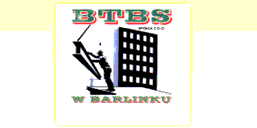 